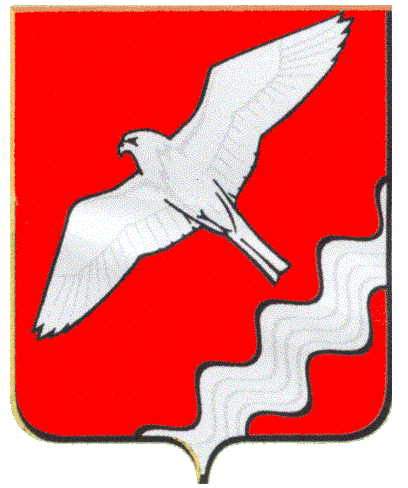 ДУМА МУНИЦИПАЛЬНОГО ОБРАЗОВАНИЯ КРАСНОУФИМСКИЙ ОКРУГ СОРОК ПЕРВОЕ ЗАСЕДАНИЕ  ШЕСТОГО СОЗЫВАРЕШЕНИЕот 25.03.2021    № 284г. Красноуфимск          С целью совершенствования порядка регулирования землепользования и застройки на территории населенных пунктов  Муниципального образования Красноуфимский округ, реализации прав и законных интересов граждан, в соответствии со ст. 31, 32, 33, 35 Градостроительного кодекса РФРЕШИЛА:         1. Внести  изменения  в   карты градостроительного зонирования  населенных  пунктов (листы №№ 1.1; 1.7; 1.8) Правил землепользования и застройки Муниципального образования  Красноуфимский округ, утвержденных решением Думы МО Красноуфимский округ от 25.10.2012 г. №55 (в редакции от 30.05.2019г. №138), связанные с  изменением границ территориальных зон в населенных пунктах: д.Сызги (приложение №1), д.Верхний Бугалыш  (приложение №2), с.Красносоколье (приложение №3).         2. Внести изменения в статью 39 части III Правил землепользования и застройки Муниципального образования Красноуфимский округ:  - в территориальной зоне «Зона застройки индивидуальными жилыми домами (Ж1)» дополнительно установить основной вид разрешенного использования земельного участка: «Для ведения личного подсобного хозяйства (приусадебный земельный участок)» с предельными размерами земельного участка от 50кв.м. до 499 кв.м., без права возведения жилого дома.          3. Опубликовать настоящее решение в газете «Вперёд» и на официальном сайте Муниципального образования Красноуфимский округ.4. Контроль за выполнением данного решения возложить на постоянную депутатскую комиссию по экономической политике, бюджету и налогам (Боровков А.Ф.).Председатель ДумыМуниципального образованияКрасноуфимский округ	М.В. БормотоваГлава Муниципального образованияКрасноуфимский округ                                                                О.В. РяписовПриложение  1                                                                                               к решению Думы МО                                                                                                                     Красноуфимский округ                                                                                          от 25.03.2021  N 284Измененияв карту градостроительного зонирования  населенных пунктов (лист 1.7), связанные с изменением границ территориальных зон в населенном пункте: д.СызгиПриложение № 2к решению Думы МОКрасноуфимский округ                                                                                          от 25.03.2021      N 284 Измененияв карту градостроительного зонирования  населенных пунктов (лист 1.8), связанные с изменением границ территориальных зон в населенном пункте: д.Верхний БугалышПриложение № 3к решению Думы МОКрасноуфимский округ                                                                                          от 25.03.2021      N 284 Измененияв карту градостроительного зонирования  населенных пунктов (лист 1.1), связанные с изменением границ территориальных зон в населенном пункте: с.КрасносокольеО внесении изменений в  Правила землепользования и застройки Муниципального образования Красноуфимский округп/п №Местонахождение земельного участкаИзменение  территориальной зоны1.Земельный участок, расположенный по адресу: Свердловская область, Красноуфимский район, д.Сызги, ул.Центральная,8а площадью 2000 кв.м.Изменение границы территориальной зоны «Зона застройки индивидуальными жилыми домами (Ж1)», учетный номер 66:14-7.307 в связи с изменением границ и площади  земельного участкап/п №Местонахождение земельного участкаИзменение территориальной зоны1.Земельный участок площадью 11,0240га, согласно представленной схеме, расположенный в восточной части д.Верхний Бугалыш Изменение границы территориальной зоны «Производственная зона сельскохозяйственных предприятий (Сх2)» в связи с изменением границ и площади  земельного участкап/п №Местонахождение земельного участкаИзменение в наименовании территориальной зоны1.Земельный участок, расположенный ориентировочно в 200м на юг от земельного участка по адресу: ул.Советская, дом 5А, площадью 6512м2 для планируемого  строительства часовниЗемельный участок, на который градостроительные регламенты не распространяются, а именно: территория общего пользования - отнести к территориальной зоне «Многофункциональная общественно-деловая зона (О1)». Изменить границы  территориальной зоны «Многофункциональная общественно-деловая зона (О1)»  (учетный номер 66.14.1.24) в соответствии с представленной схемой